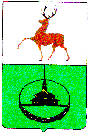 Финансовое управление администрации городского округа город Кулебаки Нижегородской областиП Р И К А З31 декабря 2020 года		                                                                       № 81          В соответствии с абзацами тридцать первым и тридцать вторым Бюджетного кодекса Российской Федерации приказываю:О внесение изменений в Приказ финансового управления администрации городского округа город Кулебаки Нижегородской области от 13 октября 2017года № 52 «Об утверждении Порядка  открытия и ведения лицевых счетов, проведения кассовых выплат муниципальных автономных учреждений городского округа город Кулебаки Нижегородской области» 1.Внести в Приказ финансового управления администрации городского округа город Кулебаки Нижегородской области от 13 октября 2017 года № 52 «Об утверждении Порядка открытия и ведения лицевых счетов, проведения кассовых выплат муниципальных автономных учреждений городского округа город Кулебаки Нижегородской области» (далее – Порядок) следующие изменения:1. Пункта 2.1.изложить в следующей редакции:«2.1.  Автономным учреждениям, учредителями которых являются органы   местного самоуправления (далее – учредитель), может быть открыты следующие виды лицевых счетов: -лицевой счет, предназначенный для учета операций со средствами автономных учреждений (за исключением субсидий на иные цели, а также субсидий на осуществление капитальных вложений, предоставленных автономным учреждениям из бюджета городского округа город Кулебаки Нижегородской области (далее - лицевой счет автономного учреждения по муниципальному заданию). Данный лицевой счет открывается на  казначейском   счете, открытом финансовому управлению администрации городского округа город Кулебаки Нижегородской области в УФК по Нижегородской области,  для учета операций со средствами муниципальных бюджетных и муниципальных автономных учреждений с кодом вида в казначейском счете 3234 (далее –казначейский счет 3234);-лицевой счет, предназначенный для учета операций со средствами, предоставленными автономным учреждениям из  бюджета городского округа город Кулебаки Нижегородской области (далее - бюджет округа) в виде субсидий на иные цели, а также субсидий на осуществление капитальных вложений (далее - отдельный лицевой счет автономного учреждения). Данный лицевой счет открывается на казначейском счете 3234;-лицевой счет, предназначенный для отражения операций автономного учреждения со средствами, поступающими в соответствии с законодательными и нормативными правовыми актами Российской Федерации и Нижегородской области во временное распоряжение автономного учреждения (далее - лицевой счет автономного учреждения по средствам во временном распоряжении). Данный лицевой счет открывается на казначейском счете 3234;-лицевой счет, предназначенный для отражения операций за счет средств, поступающих автономному учреждению от приносящей доход деятельности (далее - лицевой счет автономного учреждения по собственным доходам). Данный лицевой счет открывается на казначейском счете 3234.».2. Пункт 3.11.изложить в следующей редакции:«3. На следующий день, после завершения операционного дня,  отдел казначейского исполнения бюджета принимает электронную  итоговую выписку по казначейскому счету 3234. На основании полученной  выписки специалисты фу администрации городского округа г Кулебаки осуществляют квитовку расходных документов и обработку возвратных документов. После этого формируют выписки из лицевых счетов и предоставляют их автономным учреждениям в бумажном виде. К выпискам из лицевых счетов автономных учреждений в качестве подтверждающих документов прикладываются  документы по зачислению средств на лицевые счета и возвратные платежные поручения, заверенные штампом фу администрации городского округа г Кулебаки. Исходящие платежные поручения автономные учреждения получают и распечатывают самостоятельно  из программного комплекса АЦК «Финансы. Интернет-клиент». В случае необходимости автономные учреждения предоставляют в отдел казначейского исполнения бюджета исходящие платежные документы для заверения штампом фу администрации городского округа г Кулебаки. 
         Автономные учреждения могут самостоятельно запрашивать выписки в электронном виде   в  программном комплексе АЦК «Финансы. Интернет-клиент» во второй половине дня, следующего  за днем совершения операции. В выписках отражаются операции за данный операционный день.».3. Настоящий приказ вступает в силу с 01 января 2021 года.4.Главному специалисту отдела анализа и планирования доходов (Морозовой М.В.) обеспечить размещение данного приказа на официальном интернет – сайте  www: кулебаки-округ.рф.         5.Контроль за исполнением настоящего приказа возложить на начальника отдела по казначейскому исполнению бюджета Лимонушкину П.М.Начальник финансового управленияЮ.А.Щукина